**Membership Due: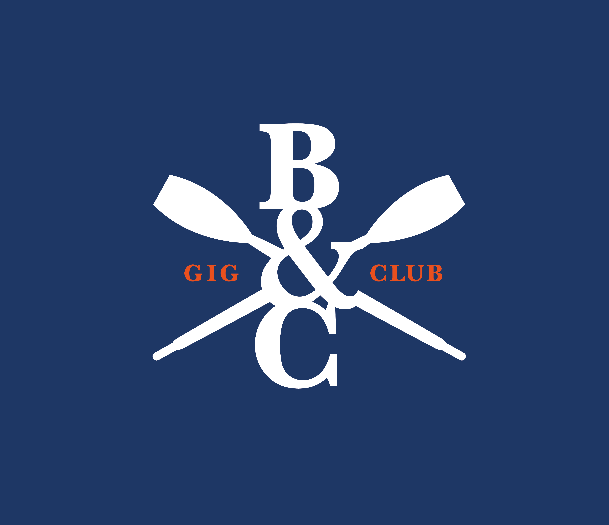 1st February 2022BOSCASTLE & CRACKINGTON GIG CLUBMembership and Renewal Form 2022Please complete all your details even if you are an existing member and nothing has changed.In the event of an accident, we require emergency contact detailsYou undertake gig rowing at your own risk, and we assume that you do so having taken into account any illnesses or injuries you may be affected by. Although it is not compulsory to do to, we would urge you to disclose any conditions, particularly those that may have an impact on your health and safety in and around the boat, such as asthma, a heart condition etc. This information will be kept strictly confidentially, to be collated by the Membership Secretary, and made available to the Safety Officer for use in drawing up Risk Assessments. However, as your cox is responsible for your personal safety while in the boat, it would be strongly advisable to make them aware of such issues in order that they are better able to offer assistance in the event of an emergency.Please indicate your general swimming ability:	NONE			UNDER 25m		OVER 25m		COMPETENTLifejackets are available to all rowers, and anyone with no swimming ability must wear a lifejacket. Everyone is expected to wear a lifejacket if your cox instructs you to do so.We regularly post photographs of our rowing and social activities to our various social media accounts. For any U16s and below we require express written consent from a parent or guardian to allow your image to be used. For over 16s it is assumed you give consent for a photograph that may contain your image to be uploaded for the general use in promoting club activities, unless otherwise stated. GDPR STATEMENT: As a club, we need to hold your contact details and other information as disclosed in this form. We confirm we store this information securely and use it responsibly. This information can be accessed only by members of the Executive Committee and Membership Secretary. Welfare Officers may be given access to information if circumstances require. The names and age categories of rowers are required to be shared with the Cornish Pilot Gig Association, the governing body of the sport. By signing this form you agree to the storage and use of your information as outlined. I wish to apply for Full / Junior / Social / Life Membership of Boscastle & Crackington Gig ClubIn accordance with our Club Constitution, a copy of which is available upon request, all new applications for membership will be referred to the Executive Committee for ratification. I agree to be bound by the Constitution of the Club, and participate in Club activities in good spirit and a sporting fashion. SIGNED	……………………………………………………………………		DATE	      …………………….Please complete and return the form to:Daniel ForresterBoscastle and Crackington Gig Club 5 Killerton RoadBudeCornwallEX23 8ELPlease make any cheques out to “Boscastle and Crackington Gig Club” – Do not send cash by postBACS Transfers can be to: Sort Code 30-91-41 Acc No 00548131 – Please use your name as a referenceIf you need to pay by instalments, please talk to Dan to arrange (£120 = £10 per month)Membership TypeAnnual FeeRowing RightsVoting RightsRacing RightsFull£120YesYesYesJunior (Under 18  rower)£10YesNoYesSocial£40YesNoNoLife£600YesYesYesFull NameDate of BirthAddressLandline NumberMobile NumberEmailNameContact NumberRelationship to youMedical Disclosure